            Φύλλο εργασίας 1ο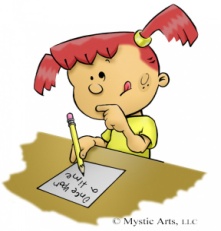 Ομάδα εργασίας:Ονοματεπώνυμα: 